TALLER REGIONAL PARA AMÉRICA LATINA SOBRE LA IMPLEMENTACIÓN DEL TRATADO DE MARRAKECH organizado porla Organización Mundial de la Propiedad Intelectual (OMPI) yla Dirección de Derecho de Autor del Ministerio de Comercio e Industrias de PanamáEn cooperación conla Unión Latinoamericana de Ciegos (ULAC) Ciudad de Panamá, 21 a 23 de junio de 2016 INFORMACIÓN GENERAL preparado por la Oficina Internacional de la OMPI	VISAS Y OTRAS FORMALIDADES Se aconseja que los participantes contacten la representación diplomática de Panamá más próxima a fin de obtener información sobre visas y otras formalidades.  Una lista de los países que cuentan con una “supresión de visa en pasaportes ordinarios” se encuentra disponible en  la página del Servicio Nacional de Migración de Panamá:  http://tinyurl.com/visasPan	Moneda La moneda oficial es el Balboa.  Su símbolo es B/. y está permanentemente a la par del dólar norteamericano el cual es de uso legal en todo el país. Las monedas propias de Panamá son equivalentes en tamaño y en valor a las de los EE.UU.  	ClimaPanamá se encuentra en una zona tropical y la temperatura es usualmente uniforme a lo largo de todo el año. El promedio de la temperatura es de 27 grados.  	Llegada Hay taxis disponibles en el sector de llegadas del Aeropuerto Internacional de Tocumen, en Ciudad de Panamá.  Un viaje de taxi al hotel Sortis cuesta alrededor de 30 dólares de los EE.UU.  El Hotel Sortis tiene disponible un servicio de recogida en el aeropuerto a un precio de 35 dólares de los EE.UU .  Para reservar dicho servicio favor escribir a la dirección de correo-e:  conciergesortishotel@sortishotel.com mencionando la tarifa “OMPI-Ministerio de Comercio e Industrias.” 	AlojamientoSe han gestionado tarifas especiales para el evento con el Hotel Sortis, donde se llevará a cabo la reunión, en la Ciudad de Panamá. Para garantir su reserva en el hotel Sortis favor comunicarse directamente con el hotel por medio de la dirección de correo-e  reservaciones@sortishotel.com haciendo referencia a la tarifa “OMPI-Ministerio de Comercio e Industrias” bien como informando el número de habitaciones deseado, el nombre completo de los huéspedes, el día de entrada y el día de salida del hotel.  Alternativamente se puede reservar la habitación por medio de la página web del hotel dedicada al evento: http://www.marriott.com/hotels/travel/ptyak-sortis-hotel-spa-and-casino-autograph-collection/?app=resvlink Informaciones sobre el hotel:Hotel: Sortis Hotel, Spa & Casino, Autograph Collection. Dirección: Calle 56 y 57, Obarrio – Ciudad de Panamá, PanamáPágina web: http://www.marriott.com/hotels/travel/ptyak-sortis-hotel-spa-and-casino-autograph-collection/?app=resvlink	Lugar de Reunión La reunión tendrá lugar en el salón “Colibri 3” del Sortis Hotel, Spa & Casino, Autograph Collection. Dirección: Calle 56 y 57, Obarrio – Ciudad de Panamá, Panamá	Vestimenta Traje formal para la sesión de apertura y vestimenta casual para las sesiones de trabajo (opcional).	Electricidad110 Voltios; 60 ciclos  	Personas a contactar PANAMÁSra. Jannice CigarruistaDirectoraDirección Nacional de Derecho de Autor Ministerio de Comercio e IndustriasTel.: (507) 560-0706Móvil: (507) 6670-7083Correo-e: jcigarruista@mici.gob.paOMPISra. Geidy LungConsejera PrincipalDivisión de Derecho de AutorTel:  +41 22 338 3553 Móvil :  +41 79 624 13 38 Correo-e:  geidy.lung@wipo.int Sr. Paolo LanteriJuristaDivisión de Derecho de AutorTel:  +41 22 338 9152 Móvil :  +41 79 728 85 15 Correo-e:  paolo.lanteri@wipo.int Sr. Rafael Ferraz VazquezConsultorDivisión de Derecho de AutorTel:  +41 22 338 8862 Móvil :  +41 79 851 86 95 Correo-e:  rafael.ferraz@wipo.int [Fin de documento]SS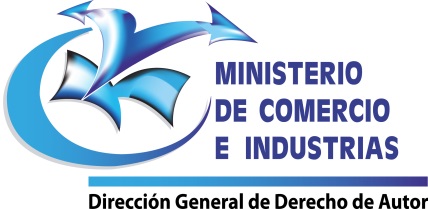 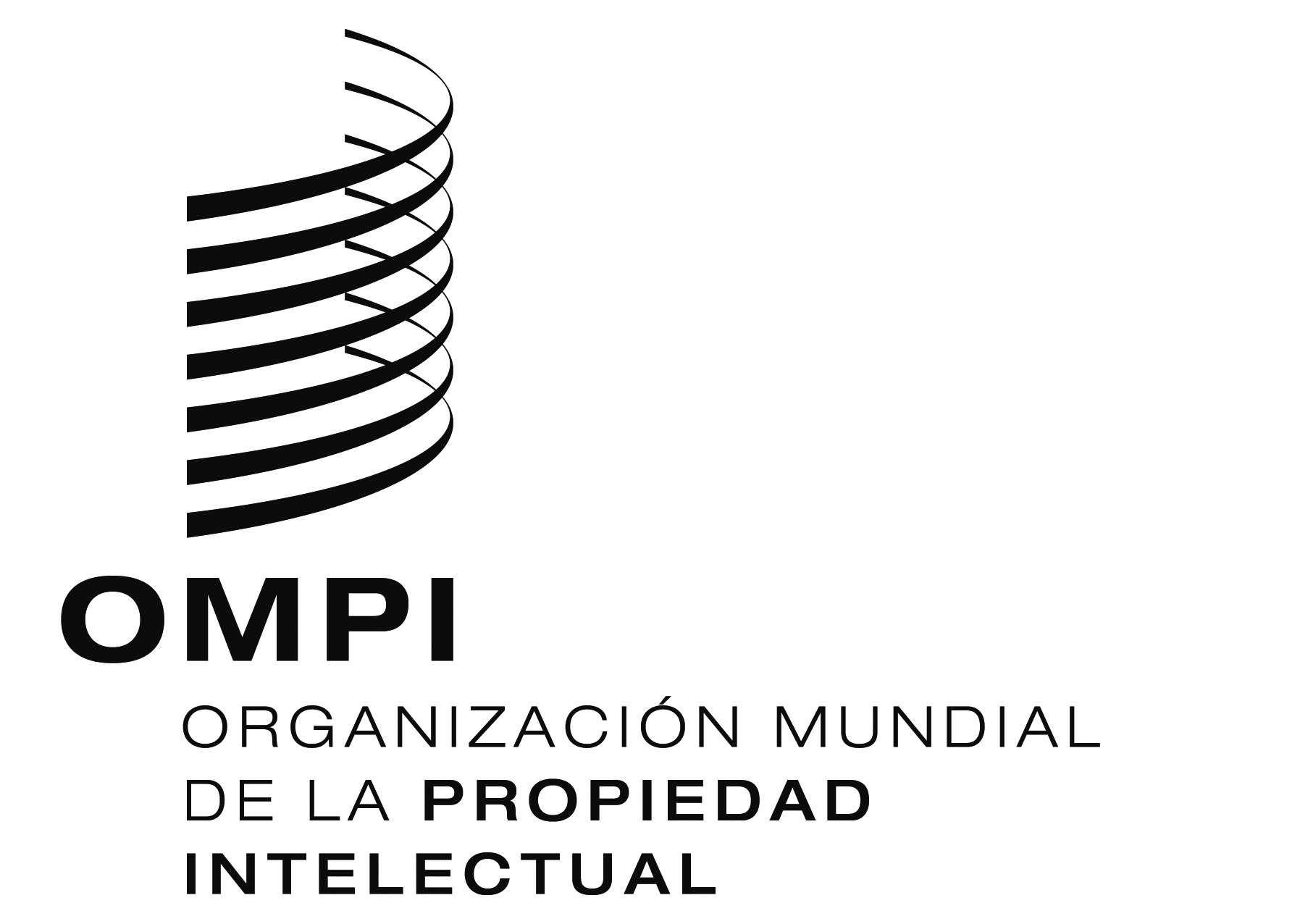 Dirección Regional de Derecho de AutortALLER regional tALLER regional OMPI/DA/PAN/16/INF./3    OMPI/DA/PAN/16/INF./3    ORIGINAL:  EspañolORIGINAL:  Españolfecha:  3 de Junio de 2016fecha:  3 de Junio de 2016